Resultado da Tomada de PreçosNº20221508S0043HEMUO Instituto de Gestão e Humanização – IGH, entidade de direito privado e sem fins lucrativos, classificado comoOrganização Social, vem tornar público o Resultado da Tomada de Preço, com a finalidade de adquirir bens, insumos ouserviços para o HMI - Hospital Estadual Materno-Infantil Dr. Jurandir do Nascimento, com endereço à Av. Perimetral, s/n,Qd. 37, Lt. 14, sala 01, Setor Coimbra, Goiânia/GO, CEP: 74.530-020.CNPJDESCRIÇÃOQTDVALOR UNITR$ SUB TOTALFERRI & AVELINO G.AVELINO - PACIENTE: CNPJ:LARINGOBRONCOSCOPIA - PACIENTE: ANDRYELVITORIO BARBOSA DA COSTA1R$ 10.000,00 R$10.000,0005.647.974.0001/85Total:R$10.000,00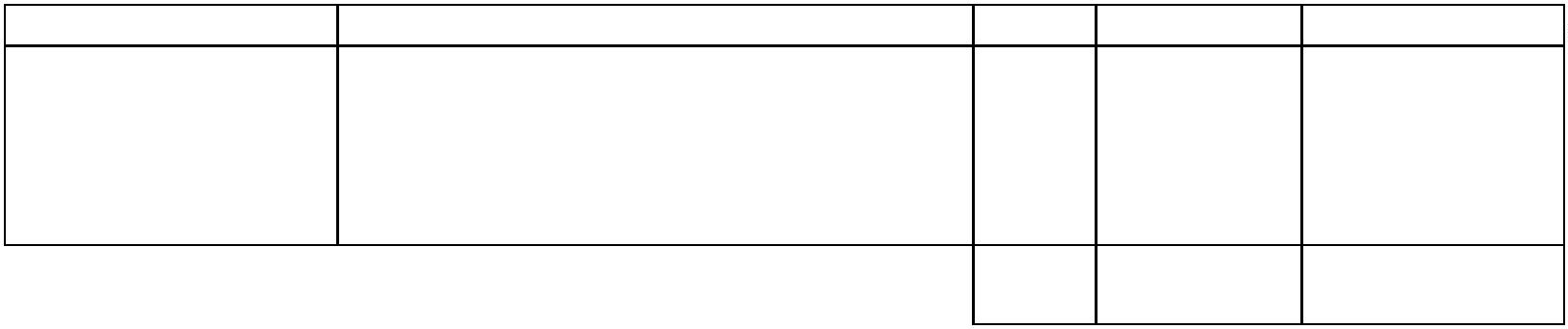 